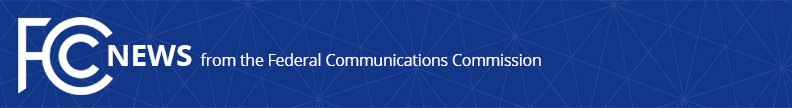 Media Contact: Susan Fisenne, (202) 418-2300Susan.Fisenne@fcc.govFor Immediate ReleaseCOMMISSIONER O’RIELLY HIRES JOEL MILLER AS CHIEF OF STAFF AND MEDIA LEGAL ADVISORWASHINGTON, February 15, 2019.  FCC Commissioner Michael O’Rielly announced today that he has hired Joel Miller as new chief of staff, press contact, and media advisor in his office.  Mr. Miller intends to begin work on February 25, 2019.  He replaces Brooke Ericson, who previously departed for a position in the private sector.Mr. Miller is currently employed as Deputy Chief of Staff and Legislative Director for Representative Brett Guthrie (R-KY) with responsibility for Congressman Guthrie’s communications work on the U.S. House of Representatives Committee on Energy and Commerce.    Commissioner O’Rielly commented, “I am so pleased that Joel has agreed to lead our talented team as my new chief of staff.  He has been integrally involved in numerous communications issues for Congressman Guthrie, a key member of the Energy and Commerce Committee, demonstrating his policy expertise and the deftness needed to get things done on Capitol Hill.  Moreover, Joel shares my interest in seeking to accomplish real policy improvements for the American people.”    -- ###
Office of Commissioner Mike O’Rielly: (202) 418-2300Twitter: @mikeofccwww.fcc.gov/leadership/michael-oriellyThis is an unofficial announcement of Commission action.  Release of the full text of a Commission order constitutes official action.  See MCI v. FCC, 515 F.2d 385 (D.C. Cir. 1974).